Дата: «___» ___________  _____ г. Класс: 2Урок: 7Предмет: Английский языкУчитель: Аканова Назым АрдаккызыТема: Professions Цель урока: Систематизировать знания учащихся по теме: «Профессии», выработка ЗУН в области устной и письменной речиЗадачи:Образовательная:Способность формированию рецептивных и репродуктивных коммуникативных навыков  в рамках ситуативного общения по теме «Professions»;Формирование рецептивных грамматических навыков, активизация изученного лексического и грамматического материала;Изучение новой тематической лексики;Формирование орфографического навыка;Закрепление речевого клише приветствия/прощания, знакомства;Умение работать самостоятельно и в коллективе; Умения рефлектировать;Развивающая:Развитие речи учащихся посредством обогащения словарного запаса через активизацию изученной лексики и семантизацию новой путем использования языковой догадки;Развитие культуры диалогической речи;Развитие положительного отношения к иноязычной культуре;Развитие моторики мелких мышц посредством выполнения заданий на закрашивание, обведение рисунков, умения управлять двигательными действиями через вовлечение в учебные игры; Развивать умение самостоятельно оценивать свою деятельность на уровне;Развитие слуха, внимания, памяти;Развивать коммуникативные навыки; Воспитательная:Прививать уважение и почтительное отношение к учителю/одноклассникам, гостям, к старшим/младшим членам своей семьи;Проявлять бережное отношение к мебели и к окружающим;Воспитание умения работать самостоятельно и в коллективе;Воспитание уважительного отношения к собеседнику.Материальное обеспечение урока: Для учителя: CD проигрыватель, географическая карта мира, упаковки предметов с названиями на английском языке, картинка с изображением ворона;Для учащихся: учебник, рабочая тетрадь.Межпредметные связи: музыка (исполнение песни4),  математика (счет от 0 до 100), музыка (для проведения физкультминутку под музыкальное сопровождение).Ход урокаЭтапы урокаДеятельность учителяДеятельность учениковПримечаниеI.Организационный момент– Good morning, children! I `m glad to see you! Sit down, please.– How are you? – Good morning, Good morning!Good morning to you,Good morning my teacher! We are glad to see you!Проверить готовность учащихся к уроку, настроить их на работу в классеII. Актуализация знаний– Ребята, перед тем как начать наш урок. Давайте повернемся к соседу и улыбнемся! Так как день всегда должен начинаться с улыбки! Вот какие вы у меня молодцы!– _______, (называю учащегося по имени) кем у тебя работает мама (папа, брат или сестра)? (спрашиваю индивидуально у каждого учащегося). Ученики предлагают множество разных ответов, при этом учитель задает учащимся наводящиеся вопросы «Кем работают их родные и близкие?»– Молодцы, знаете, кем работают ваши родные и близкие. А как вы думаете, какая тема нашего урока? Верно, молодцы. Сегодня мы с вами продолжаем нашу тему урок  профессия. А кто знает, как будет на английском языке профессия? Верно, молодцы. А на английском языке семья будет professions. Сегодня мы с вами на уроке должны очень хорошо поработать! От нашего урока вы должны получить много нового, и только хорошие эмоции. К концу урока вы должны ответить мне:На уроке я работал: активно/пассивноСвоей работай на уроке я: доволен/не доволенУрок для меня показался: коротким/длиннымЗа урок я: устал/не усталМое настроение:стало лучше/пассивноМатериал урока мне был:понятен/ не понятенполезен/ бесполезенинтересен/ скученДомашнее задание мне кажется:легким/ трудныминтересным/ не интереснымIII. Постановка учебной задачи– Так как вы уже правильно назвали тему нашего урока. Сегодня на уроке мы будем говорить о профессии, будем учиться правильно произносить названия профессии на английском языке, задавать друг другу вопросы, выучим новые слова и их написание.А теперь давайте потренируем наши язычки. А для чего мы будем тренировать наши язычки? Верно, для того чтобы далее правильно произносить буквы и звуки.– Ребята, для того, чтобы правильно произнести данный звук нам необходимо сначала наши губки сделать ввиде трубочки и затем быстро улыбнуться. И так выполняем! Молодцы, а теперь будем произносить нужный нам звук repeat after me: [w], [w], [w]. Теперь давайте попробуем повторить. Good! Listen and repeat after me: we, weather, well. Very well!Изучение нового материала.IV. Работа над новым материаломПеред тем, как начать изучение нового материала повторяем ранее изученные слова на тему профессии с помощью карточек. Запись новых слов в словари:Policeman [pə’li:cmən] полицейскийSeller [‘selə] продавецPianist [‘pi:ənist] пианистClown [klaun] клоунVet [vet]ветеринарный врачУпражнение 1. Listen and lean. Учитель вводит новую лексику и конструкцию через прослушивание аудиозаписи. Учащиеся с опорой на рисунки, слушают, затем во время второго прослушивания повторяют за диктором. На контроль понимания и закрепления учитель задает общие и специальные вопросы  учащимся. – Look at Alibek. Is his father a pilot? – Yes, he is.– Is his mother a teacher? – No, she isn’t.– What is his father? – He’s a pilot. – What is his mother? – She is a cook. Track 14.Alibek: This is my father. He’s a pilot. This is my mother. She’s a cook.Anar: This is my father. He’s a taxi-driver. This is my mother. She’s a doctor.Ben: This is my father. He’s a teacher. This is my mother. She’s a teacher.Упражнение 2. Для закрепления конструкции My father/mother is a …. Учащиеся должны закончить предложение, данное под каждым рисунком, используя нужное слово. Учитель обращает внимание учеников на новые слова clown, vet, pianist, seller, policeman. Произносим новые слова хором. Затем с помощью мяча спрашиваю индивидуально у каждого ученика новые слова. Дидактическая игра «Finish the sentence»Учитель задает конструкцию My father/mother is a … и каждый раз показывает учащимся карточку с изображением профессии. Учащиеся закрепляют новые лексические единицы и повторяют ране изученные слова. И также отрабатывают новую конструкцию!Упражнение 3. Say about your parents.После отработки ответа на вопросительную конструкцию в предыдущем упражнении учащимся предлагается самим построить монологические высказывания о родителях с опорой на образец. My father is a … My mother is a …Также изучение новой вопросительной конструкции What’s your father/mother? После учащиеся отрабатывают данную конструкцию в парах.– Учитель также предлагает учащимся обратить внимание на секцию Remember!  Обратите внимание учащихся на словообразовательный суффикс –er. Для понимания этого суффикса можно провести параллель с русским языком в следующих словах: учитель, воспитатель, водитель, руководитель. В английском языке названия многие профессии имеют одинаковые суффиксы. Учитель знакомит учащихся с новыми  словами, учит как правильно здороваться с учителями и с одноклассниками.V.ФизкультминуткаNow, let’s do exercises.Hands up, hands downHands on hips, sit down.Hands up, hands downHop, hopTurn around and sit down.- Good, thank you. Sit down, please.Проведение физмнутки с помощью видео. Проводит разминку, сопровождая ее соответствующими движениями. Повторяю 2-3 раза, учащиеся помогают в проведении физкультминутки.VI.Работа в тетрадиУпражнение 1. Find the words. Учащиеся должны найти и обвести в сканворде слова: pianist, seller, cook, policeman, clown. сопоставить цифру с соответствующим словом. Упражнение 2. Write the missing letter. Цель: развитие орфографического навыка тематической лексики. Ученики должны вписать недостающие буквы в словах и постараться прочитать их. К словам даны соответствующие картинки. Упражнение 3. Read and put a tick or a cross.Учащиеся должны в соответствии с рисунками к каждому предложению поставить нужный знак.My father is a policeman. (x)My mother is a pianist. (v)My father is a taxi-driver. (v) My mother is a clown. (x)С целью контроля правильности выполнения задания учитель просит учащихся прочитать предложения, внося исправления. Keys: My father isn’t a policeman. He is a doctor.My mother is a pianist.My father is a taxi-driver. My mother isn’t a clown. She is a seller.VII. Рефлексия-Ребята, подведем итоги нашей работы. Вам необходимо на доску выставить свои карточки. - Чему каждый из вас сегодня научился? О чем вы могли рассказать своим родителям дома после нашего урока?Как я и говорила к концу урока вы должны ответить мне:На уроке я работал: активно/пассивноСвоей работай на уроке я: доволен/не доволенУрок для меня показался: коротким/длиннымЗа урок я: устал/не усталМое настроение:стало лучше/пассивноМатериал урока мне был:понятен/ не понятенполезен/ бесполезенинтересен/ скученДомашнее задание мне кажется:легким/ трудныминтересным/ не интереснымHomework: Draw your parents at work.Я узнал много нового и   интересного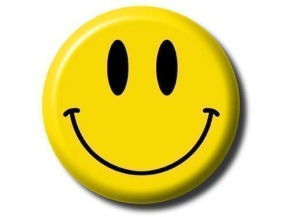  мне нужно время, чтобы запомнить материал урока.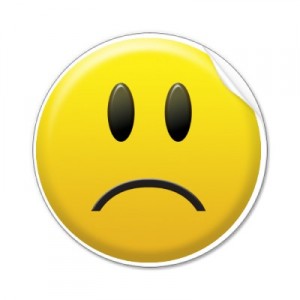 Учащиеся получают карточки с символамиIX. Инструктаж по выполнению домашнего задания-Ребята, судя по вашим смайликам, вам понравился урок.-Our  lesson is over.Thank you very much.Good bye!-Да, оченьGood bye, teacher!